Показатели качества лома по его категориям, видам, составу, степени чистоты, габаритам и массе должны соответствовать требованиям таблицы.Таблица - Категория покупного лома.Определение некондиционного ломаЗАПРЕЩЕН к приему некондиционный лом, к которому относится:чугун сантехнического назначения (канализационные трубы);стальной и чугунный скрап (куски коржей);проволока и тросы в спутанных мотках;металлическая стружка (стальная и чугунная), не брикетированная, не рассортированная, смешанная с ломом;лом с антикоррозийным покрытием (Ni, Cr, Zn и др.),жесть с антикоррозийным покрытием (Ni, Cr, Zn и др.), образовавшийся в результате производства банок и крышек для консервирования;легированный лом;невскрытые емкости (например: завальцованные трубы, баллоны, бочки, ящики и т.д.- должен быть обеспечен доступ к осмотру внутренних поверхностей);агрегаты и механизмы в сборе;лом цветных металлов (Cu, Pb, Zn. и др.);взрывоопасный лом;лом, загрязненный нефтепродуктамилом, загрязненный остатками химических элементов;лом, загрязненный токонепроводящими материалами (бетоном, покрытый битумом, гуммированный резиной или пластиком, и др.);лом, разъеденный кислотами и горелый;проржавленный лом (определение дано в п. 3.19);лом с превышением линейных размеров указанных в настоящей инструкции, договорах на поставку и весом более 3 т;При выявлении лома, либо других материалов и примесей, не указанных как разрешенные к поставке, согласно требованиям настоящей инструкции, также будут определены в некондиционный лом.Общие правила приемки металлолома Общие правила приемки металлов черных вторичных должны соответствовать ГОСТ 2787.Не допускается поставка грузополучателю габаритного лома и отходов черных металлов, смешанных с негабаритным.  В случае поставки в одном вагоне лома двух видов в несмешанном состоянии, приемка лома производится по видам. Обязательным условием при поставке в одном вагоне двух видов является отметка в накладной этих видов лома с указанием массы каждого. В случае поставки в одном транспортном средстве лома двух и более видов в смешанном состоянии, приемка лома производится по низшей категории, при его наличии более 30 %.При поставке лома, незаявленного в заказной спецификации (лом, смешанный с землей, скрапом, окалиной и другими неметаллическими примесями, оцинкованный, луженый лом, пакеты из оцинкованного или луженого лома и т.д.), решение о возврате продукции поставщику, либо ее приемке в Литейно-прокатном комплексе, с увеличением процента засоренности металлолома, принимается в одностороннем порядке представителем АО «ВМЗ»При обнаружении в транспортном средстве с металлоломом взрывоопасных предметов (баллоны, закрытые емкости) принимается решение в одностороннем порядке о возврате продукции поставщику. О данном факте старший мастер участка подготовки лома не позднее 10-ти часов последующего рабочего дня после обнаружения служебным письмом в системе Docs уведомляет генерального директора ООО «МК ОМК-ЭкоМеталл».Правила приемки, упаковки, маркировки, транспортирования и оформления документацииОбщие правила приемки, упаковки, маркировки, транспортирования и оформления документации должны соответствовать ГОСТ 2787.Общие требования по обеспечению радиационного контроля подтверждаются протоколом инструментальных исследований по установленной форме (согласно Письму Федеральной службы по надзору в сфере защиты прав потребителей и благополучия человека от 31 марта 2011 года N 01/3620-1-32 «О радиационном контроле металлолома»), выданным аккредитованной в установленном порядке лабораторией.Общие требования по обеспечению взрывобезопасности предъявляются в соответствии с ГОСТ 2787.Каждое ТС с металлоломом должно подтверждаться удостоверением о взрывобезопасности металлолома и протоколом радиационного контроля, выданного аккредитованной организацией.Вторичные черные металлы должны сдаваться и поставляться в состоянии, безопасном для перевозки, переработки, переплавки; должны быть обезврежены от пожароопасных и взрывоопасных предметов, радиоактивных металлов и материалов. Лом и отходы, поступающие с химических производств, должны быть очищены от химических веществ.Требования по обеспечению взрывобезопасности ломаВзрывобезопасность и радиационная безопасность лома должна обеспечиваться Поставщиком и подтверждаться соответствующими документами в соответствии с требованиями ГОСТ 2787 и настоящей инструкции.Лом военного назначения запрещен к поставке.Лом в виде емкости узлов машин (двигатели, коробки передач и т.п.) должен поставляться вскрытым, освобожденным от остатков горючих и смазочных материалов.Лом в виде сосудов всех типов и размеров (баллоны, бочки, банки, ящики и т.п.) должен быть очищен от содержимого (а в зимнее время – от льда и снега), все сосуды и емкости должны быть доступны для осмотра внутренней поверхности, баллоны (кислородные, пропановые, хлорные и прочие) порезаны газовой резкой, днища бочек и других емкостей должны быть вскрыты.Станины, поддоны, металлоконструкции и др. массивные предметы, подвергшиеся взрывному дроблению, не должны иметь не взорванных зарядов или их остатков.При обнаружении не обезвреженных боеприпасов дальнейшая работа с ломом должна быть приостановлена и должны быть приняты меры к их удалению, обезвреживанию представителями Министерства чрезвычайных ситуаций РФ.Проверка лома на взрывобезопасность и удаление из него взрывоопасных предметов производится под руководством лица, прошедшего специальное обучение и имеющего соответствующее удостоверение, в специально отведенном для этого месте.Непроверенный лом не смешивается с прошедшим проверку и не допускается к переработке или использованию в качестве металлической шихты.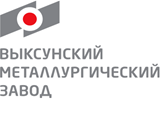 Технические условияна принимаемый ломКатегория ломаВид ломаСоставСтепень чистотыГабариты и массаСтальные лом и отходы черных металловСтальные лом и отходы черных металловСтальные лом и отходы черных металловСтальные лом и отходы черных металловСтальные лом и отходы черных металлов3 категория3А1Кусковые лом и отходы, удобные для загрузки плавильных агрегатов. Не допускается проволока, и изделия из проволоки. Не допускается наличие лома и отходов цветных металлов. Углеродистые лом и отходы не должны смешиваться с легированными.Не допускается наличие лома и отходов цветных металлов. Углеродистые лом и отходы не должны смешиваться с легированными. Металл не должен быть горелым, разъеденным кислотами и проржавленным (налет ржавчины допускается). Засоренность безвредными примесями определяется согласно приложению Б настоящей инструкцииРазмеры куска должны быть не более 800*500*500 мм. Толщина металла должна быть не менее 4 мм (Приложение А)3 категория3АКусковые лом и отходы, удобные для загрузки плавильных агрегатов. Не допускается проволока, и изделия из проволоки.Не допускается наличие лома и отходов цветных металлов. Углеродистые лом и отходы не должны смешиваться с легированными. Металл не должен быть горелым, разъеденным кислотами и проржавленным (налет ржавчины допускается). Засоренность безвредными примесями определяется согласно Приложению Б настоящей инструкцииРазмеры куска должны быть не более 800*500*500 мм. Толщина металла должна быть не менее 6 мм.(Приложение А)(Допускаются швеллеры, уголки и двутавры с толщиной стенки не менее 4 мм в количестве не более 20 % от массы партии).3 категория3АНКусковые лом и отходы, полученные после переработки на пресс-ножницах, удобные для загрузки плавильных агрегатов. Не допускается проволока, и изделия из проволоки.Не допускается наличие лома и отходов цветных металлов. Углеродистые лом и отходы не должны смешиваться с легированными. Металл не должен быть горелым, разъеденным кислотами и проржавленным (налет ржавчины допускается). Засоренность безвредными примесями определяется согласно Приложению Б настоящей инструкцииРазмеры куска должны быть не более 800*500*500 мм. Толщина стенки должна находиться в диапазоне от 0,5 до 6 мм. (Приложение А)Категория ломаВид ломаСоставСтепень чистотыГабариты и масса3 категория3А2ННе допускается наличие лома и отходов цветных металлов, а также канатов, тросов, проволоки диаметром менее 8 мм в пучках или мотках. Углеродистая сталь не должна смешиваться с легированной. Металл не должен быть луженым, оцинкованным (не более 2 %), покрытым другими цветными металлами, горелым, разъеденным кислотами и проржавленным (налет ржавчины допускается).  Допускается наличие арматуры диаметром более 12 мм, проволоки диаметром более 8 мм, металлической ленты, но при условии правильной и качественной упаковки или после переработки в требуемые линейные размеры, но не более 5 % от массы вагона. Качественные показатели лома регламентированы техническими требованиями ТТ-032-73797897-2016.Толщина металла не регламентируется. Максимальные линейные размеры не должны превышать 1000*500*500 ммЛом железнодорожный3АЖДРезаные рельсы, колесные диски, вагонные хребтовые балки, колесные тележки и верхние строения путей (ВСП)Не допускается наличие лома и отходов цветных металлов. Легированные лом и отходы не должны смешиваться с углеродистыми. Металл не должен быть горелым, разъеденным кислотами и проржавленным (налет ржавчины допускается). Засоренность безвредными примесями определяется согласно приложению Б настоящей инструкцииРазмеры куска должны быть не более 800*500*500мм. Толщина металла допускается не менее 10 мм, на ж/д диски габариты не регламентируются (Приложение А)Лом железнодорожный5АЖДРельсы нерезаные, колесные пары, вагонные хребтовые балки, колесные тележки, оси.Не допускается наличие лома и отходов цветных металлов. Легированные лом и отходы не должны смешиваться с углеродистыми. Металл не должен быть горелым, разъеденным кислотами и проржавленным (налет ржавчины допускается). Засоренность безвредными примесями определяется согласно приложению БМаксимальная длина рельса не более 12 м, толщина не менее 10 мм (Приложение А)5А5А Кусковые легковесный лом и отходы. Не допускается проволока, и изделия из проволоки.Не допускается наличие лома и отходов цветных металлов. Легированные лом и отходы не должны смешиваться. Металл не должен быть горелым, разъеденным кислотами и проржавленным (налет ржавчины допускается). Засоренность безвредными примесями определяется согласно приложению В Толщина металла должна быть не менее 6 мм Максимальный размер не регламентируетсяКатегория ломаВид ломаСоставСтепень чистотыГабариты и масса12А12А Листовые и полосовые отходы, тонкостенные трубы, профлист. Максимальная толщина стенки не должна превышать 4 мм.Не допускается наличие лома и отходов цветных металлов. Углеродистая сталь не должна смешиваться с легированной. Металл не должен быть луженым, оцинкованным (не более 5 %), покрытым другими цветными металлами, горелым, разъеденным кислотами и проржавленным (налет ржавчины допускается).  Не допускается наличие стальных канатов, арматуры, проволоки, тросов, металлической ленты.Толщина стенки должна находиться в диапазоне от 0,5 до 6 мм;габариты отдельной конструкции не более 3500х2500х1000 мм12А12АШДля переработки на шредерной установкеСтальные, листовые, полосовые и сортовые отходы, кровля, легковесный промышленный и бытовой лом, металлоконструкции, отходы трубного производства, кусковой лом и отходы, полученные после переработки на пресс-ножницах, удобные для загрузки.Не допускается наличие лома и отходов цветных металлов. Углеродистая сталь не должна смешиваться с легированной. Металл не должен быть луженым, оцинкованным (не более 5 %), покрытым другими цветными металлами, горелым, разъеденным кислотами и проржавленным (налет ржавчины допускается). Не допускается наличие стальных канатов, арматуры, проволоки, тросов, металлической ленты. Качественные показатели лома регламентированы техническими условиями ТУ 0781-069-73797897-2014 «Металлы черные вторичные для переработки на установке шредирования лома «Metso Lindemann»Толщина металла, стенки (суммы стенок/ребер) не более 10  мм. Максимальные линейные размеры не должны превышать 3500*2000*1000мм12А12АРЛом после авторециклинга, а также корпуса автомобилей и их фрагменты, бытовой лом, лом бытовой и промышленной техники в сборе и после частичной переработки.Не допускается наличие лома и отходов цветных металлов. Углеродистая сталь не должна смешиваться с легированной. Металл не должен быть луженым, оцинкованным (не более 5%), покрытым другими цветными металлами, горелым, разъеденным кислотами и проржавленным (налет ржавчины допускается).  Не допускается наличие стальных канатов, арматуры, проволоки, тросов, металлической ленты. Качественные показатели лома регламентированы техническими требованиями ТТ – 033-73797897-2016.Толщина металла должна быть не более 10 мм. Максимальные линейные размеры не должны превышать 4500*1500*500 ммБрикеты № 1 6А6АСтружка Брикеты должны быть спрессованы из стальной стружки, не смешанной с чугунной стружкой и стружкой из цветных металлов.Не допускается брикетирование проржавленной (налет ржавчины допускается), горелой и разъеденной кислотами стружки. Суммарное содержание безвредных примесей и масла в брикетах не должно превышать 0 % по массеМасса брикетов должна быть не менее 2 кг и не более 50 кг при плотности не менее 5000 кг/м3. Количество стружки, осыпавшейся от брикетов при транспортировании и разгрузке у потребителя, не должно превышать 3 % от массы партииКатегория ломаВид ломаСоставСтепень чистотыГабариты и массаБрикеты № 1 из стальной стружкиБрикеты № 1 из стальной стружкиБрикеты № 1 из стальной стружкиБрикеты № 1 из стальной стружкиБрикеты № 1 из стальной стружкиБрикеты № 1 6А6АСтружка Брикеты должны быть спрессованны из стальной стружки, не смешанной с чугунной стружкой и стружкой из цветных металлов.Не допускается брикетирование проржавленной (налет ржавчины допускается), горелой и разъеденной кислотами стружки. Суммарное содержание безвредных примесей и масла в брикетах не должно превышать 0 % по массеМасса брикетов должна быть не менее 2 кг и не более 50 кг при плотности не менее 5000 кг/м3. Количество стружки, осыпавшейся от брикетов при транспортировании и разгрузке у потребителя, не должно превышать 3 % от массы партииКатегория ломаВид ломаСоставСтепень чистотыГабариты и массаПакеты высокой плотности из легковесных стальных отходов и ломаПакеты высокой плотности из легковесных стальных отходов и ломаПакеты высокой плотности из легковесных стальных отходов и ломаПакеты высокой плотности из легковесных стальных отходов и ломаПакеты высокой плотности из легковесных стальных отходов и ломаПакеты8АСогласно ГОСТ 2787Согласно ГОСТ 2787Только пакеты размером не более 500*500*600 мм и плотность не менее 2000 кг/м3П р и м е ч а н и я:1 Отклонения от максимально допустимых линейных размеров не должны превышать 10 % в сторону увеличения.2 Процент засоренности партии лома неметаллическими безвредными примесями, производится визуально, согласно приложению Б «Примеры фактической оценки лома и отходов черных металлов» настоящей инструкции.3 Порезка негабаритного лома осуществляется газорезчиками ООО МК «ОМК-ЭкоМеталл» на площадках УПЛ. Размеры порезанного лома должны соответствовать габаритам, указанным в настоящей инструкции.П р и м е ч а н и я:1 Отклонения от максимально допустимых линейных размеров не должны превышать 10 % в сторону увеличения.2 Процент засоренности партии лома неметаллическими безвредными примесями, производится визуально, согласно приложению Б «Примеры фактической оценки лома и отходов черных металлов» настоящей инструкции.3 Порезка негабаритного лома осуществляется газорезчиками ООО МК «ОМК-ЭкоМеталл» на площадках УПЛ. Размеры порезанного лома должны соответствовать габаритам, указанным в настоящей инструкции.П р и м е ч а н и я:1 Отклонения от максимально допустимых линейных размеров не должны превышать 10 % в сторону увеличения.2 Процент засоренности партии лома неметаллическими безвредными примесями, производится визуально, согласно приложению Б «Примеры фактической оценки лома и отходов черных металлов» настоящей инструкции.3 Порезка негабаритного лома осуществляется газорезчиками ООО МК «ОМК-ЭкоМеталл» на площадках УПЛ. Размеры порезанного лома должны соответствовать габаритам, указанным в настоящей инструкции.П р и м е ч а н и я:1 Отклонения от максимально допустимых линейных размеров не должны превышать 10 % в сторону увеличения.2 Процент засоренности партии лома неметаллическими безвредными примесями, производится визуально, согласно приложению Б «Примеры фактической оценки лома и отходов черных металлов» настоящей инструкции.3 Порезка негабаритного лома осуществляется газорезчиками ООО МК «ОМК-ЭкоМеталл» на площадках УПЛ. Размеры порезанного лома должны соответствовать габаритам, указанным в настоящей инструкции.П р и м е ч а н и я:1 Отклонения от максимально допустимых линейных размеров не должны превышать 10 % в сторону увеличения.2 Процент засоренности партии лома неметаллическими безвредными примесями, производится визуально, согласно приложению Б «Примеры фактической оценки лома и отходов черных металлов» настоящей инструкции.3 Порезка негабаритного лома осуществляется газорезчиками ООО МК «ОМК-ЭкоМеталл» на площадках УПЛ. Размеры порезанного лома должны соответствовать габаритам, указанным в настоящей инструкции.